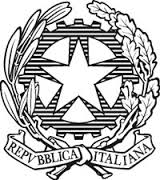 ISTITUTO COMPRENSIVO “FALCONE e BORSELLINO”			Ascoli Piceno - Appignano del Tronto - Castorano - Colli del Tronto - OffidaPIANO DI LAVORO ANNUALEAnno scolastico 2017 -2018CLASSE IVDisciplina STORIACOMPETENZE CHIAVE EUROPEERaccomandazione del Parlamento Europeo 18.12.2006COMPETENZE CHIAVE DI CITTADINANZAD.M. n 139 del 22 agosto 2007A. COMUNICARE NELLA MADRE LINGUAA1 COMUNICARE E COMPRENDEREB. COMUNICARE NELLE LINGUE STRANIEREB2 INDIVIDUARE COLLEGAMENTI RELAZIONID. COMPETENZA DIGITALED1 COMUNICARED2 ACQUISIRE ED INTERPRETARE L’INFORMAZIONEE. IMPARARE AD IMPARAREE1 IMPARARE A IMPARAREE2 ACQUISIRE E INTERPRETARE L’INFORMAZIONEE3 INDIVIDUARE COLLEGAMENTI E RELAZIONIF.  COMPETENZE SOCIALI E CIVICHEF1 COLLABORARE E PARTECIPAREF2 AGIRE IN MODO AUTONOMO E RESPONSABILEF3 COMUNICAREG. SPIRITO DI INIZIATIVA E IMPRENDITORIALITA’G1 PROGETTAREG2 RISOLVERE PROBLEMIH. CONSAPEVOLEZZA ED ESPRESSIONE CULTURALEH1 COMUNICARE E COMPRENDEREH2 RAPPRESENTARE       COMPETENZEOBIETTIVI DI APPRENDIMENTOOBIETTIVI SPECIFICI realmente verificabili1 Usa la linea del tempo per organizzare informazioni, conoscenze, periodi ed individuare successioni, contemporaneità, durate, periodizzazioni e riconosce elementi significativi del passato del suo ambiente di vita.2 Organizza le informazioni e le conoscenze, tematizzando e usando le concettualizzazioni pertinenti.3 Usa carte geo-storiche. ORGANIZZAZIONE DELLE INFORMAZIONI1a - Collocare eventi nella corretta sequenza cronologica.1b - Riconoscere i rapportidi contemporaneità o successionedegli eventi che caratterizzanoi diversi quadri di civiltà. 2a-Confrontare quadri storici delle civiltà affrontate. 3a Leggere una carta storico-geografica relativa alle civiltà studiate.1a1 - Distinguere rapporti di anteriorità e posteriorità con implicazioni e/o non di causa ed effetto. 1a2 - Collocare cronologicamente date e periodi sulla striscia del tempo.1a3 - Saper leggere una striscia del tempo.1a4 - Saper costruire una striscia temporale con relativa legenda.1b1 - Rilevare rapporti di successione tra più civiltà susseguitesi sullo stesso territorio.1b2 - Rilevare la contemporaneità di civiltà prossime o lontane nello spazio.1b3 - Rilevare la durata ed eventuali periodizzazioni nelle civiltà studiate.2a1 – Individuare differenze ed analogie nei temi che determinano le caratteristiche principali della civiltà analizzata.3a1 - Riconoscere gli elementi di interdipendenza fra ambiente e attività umana.3a2 -Leggere carte geo-storiche per integrare informazioni.4 Riconosce ed esplora le tracce storiche presenti nel territorio e comprende l’importanza del patrimonio artistico e culturale.USO DELLE FONTI4a - Produrre informazioni con fonti di diversa natura.4b - Ricostruire, attraverso le fonti, alcuni aspetti di una civiltà.4c– Organizzare le conoscenze acquisite in quadri storico-sociali significativi.4d- Riconoscere le tracce storiche presenti sul territorio e comprendere l’importanza del patrimonio artistico e culturale.4a1 - Produrre informazioni dirette da una singola fonte di diversa natura.4a2- Produrre informazioni inferenziali.4a3 - Confrontare fonti.4b1- Costruire un Q.d.C. attraverso la tematizzazione.4b2- Individuare gli elementi fondamentali che hanno determinato la formazione, lo sviluppo e la crisi delle varie civiltà.4c1- Conoscere gli aspetti principali che caratterizzano le diverse civiltà studiate attraverso la lettura delle fonti. 4d1 - Individuare le radici storiche che ci legano al passato ( I Piceni).4d2 - Essere consapevoli della funzione degli archivi, musei, ecc. come enti conservatori di fonti potenziali.5 Individua le relazioni tra gruppi umani e contesti spaziali.STUMENTI CONCETTUALI5a - Usare il sistema di misura occidentale del tempo storico.5b - Confrontare gli elementi caratterizzanti dei Q.D.C. prodotti.5c - Individuare i rapporti esistenti tra gli eventi storici e l’ambiente5a1- Conoscere la suddivisione del tempo elaborata dagli storici( storia , a.C. e d.C., età…5b1 - Confrontare i temi dei quadri di civiltà prodotti.5c1 – Individuare le ragioni di causa/effetto tra l’ambiente e l’evento storico.6 Comprende i testi storici proposti e sa individuare le caratteristiche della storia dell’umanità dal paleolitico alla fine del mondo antico.7 Racconta i fatti studiati e sa produrre semplici testi storici.PRODUZIONE ORALE E SCRITTA6a Ricavare da una lettura gli aspetti basilari che determinano un testo storiografico.7a Esporre con coerenza conoscenze usando il linguaggio specifico della disciplina.7b Produrre informazioni.6a1- Individuare in un testo storiografico successione, contemporaneità, periodi, durate, mutamenti, permanenze, datazioni. 6a2-Collegare correttamente i termini specifici della disciplina alle giuste definizioni.6a3- Ricerca informazioni da tabelle, grafici, carte storiche, consultazione di testi di vario genere anche digitali.6a4- Confrontare aspetti delle civiltà affrontate con il presente.7a1-Saper leggere una mappa concettuale.7a2- Verbalizzare oralmente gli argomenti studiati.7b1- Saper tematizzare/scrivere le informazioni prodotte da una fonte analizzata.